FORMULÁRIO PARA APRESENTAÇÃO DE PROJETO DE PESQUISA DE INICIAÇÃOEM DESENVOLVIMENTO TECNOLÓGICO E INOVAÇÃO2 – RESUMO DO PROJETO (Destacar o PLANO DE TRABALHO A SER REALIZADO PELO ALUNO DE INICIAÇÃO CIENTÍFICA, no máximo 1000 caracteres).3 – INTRODUÇÃO E JUSTIFICATIVA DA CRIAÇÃO DO INVENTO TECNOLÓGICO (no máximo 3 páginas)4 – OBJETIVOS E METAS DO PROJETO (No máximo 1/2 página)5 - CARÁTER TECNOLÓGICO DO PROJETO (No máximo 1/2 página)6 - METODOLOGIA DO PROJETO (Local de realização, descrição dos procedimentos para coleta de dados, variáveis a serem medidas, delineamento experimental e forma de análise dos dados - no máximo 4 páginas. Não é necessário apresentar procedimentos que prejudiquem o sigilo da inovação).7 – PROSPECÇÃO TECNOLÓGICA DA BUSCA DE ANTERIORIDADE DE PATENTES (Neste item deve ser justificada a inovação tecnológica do projeto de acordo com as patentes já existentes em base nacional (INPI), não sendo necessário apresentar procedimentos que prejudiquem o sigilo da inovação. Em caso de dúvidas acesse: http://cintec.ufs.br/pagina/busca-patentes-3913.html – (no máximo 3 páginas))8 – PRODUTOS/PROCESSOS TECNOLÓGICOS ESPERADOS (Devem ser indicados os produtos, processos, softwares, patentes, etc, esperados, no máximo 2 páginas)9 - VIABILIDADE DE EXECUÇÃO NA INSTITUIÇÃO (Explicitar se existem recursos garantidos para execução do projeto (espaço físico, infraestrutura, laboratórios, instrumentos, material de consumo, biblioteca, etc). Em caso de necessidade de pesquisadores/instituições parceiras, deve ser anexado ao projeto – e também sob forma de documento digital – documento de comprovação de parceria).12 – REFERÊNCIAS CITADAS (indicar apenas as referências usadas no projeto)13 – BAREMA: Para projetos de Pesquisa em Desenvolvimento Tecnológico e Inovação os proponentes devem pontuar o Barema do Tipo D - INICIAÇÃO EM DESENVOLVIMENTO TECNOLÓGICO E INOVAÇÃO, sob pena de desenquadramento.Identifique área de Avaliação - QUALIS CAPES: __________________________ (Obrigatório)Use a indicação do site: http://qualis.capes.gov.br/webqualis/Observação: Docentes atuando em PPGs deverão utilizar a área de Avaliação – Qualis CAPES pertinente ao programa de atuação.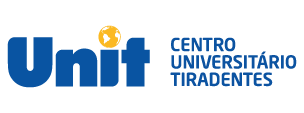 PRÓ-REITORIA DE PESQUISA, PÓS-GRADUAÇÃO  E EXTENSÃO-PROPPECOORDENAÇÃO DE PESQUISAMODALIDADE E VINCULAÇÃOEDITAL DE SELEÇÃO DE PROJETOS DE INICIAÇÃO CIENTÍFICA E DE INICIAÇÃO EM DESENVOLVIMENTO TECNOLÓGICO E INOVAÇÃO Nº 01/20221. IDENTIFICAÇÃO DO PROJETO:TÍTULO:ÁREA DO CONHECIMENTO: (indicar número da tabela do CNPq e nome por extenso)SUBÁREA DO CONHECIMENTO: (indicar número da tabela do CNPq e nome por extenso)ESPECIALIDADE: (indicar número da tabela do CNPq e nome por extenso)PALAVRAS-CHAVE: (separadas por vírgulas e em ordem alfabética)9.1 FONTES DE FINANCIAMENTO (Especificar as fontes e valor de financiamentos já disponíveis e que possam garantir a execução da proposta conforme estabelecida neste projeto).9.1 FONTES DE FINANCIAMENTO (Especificar as fontes e valor de financiamentos já disponíveis e que possam garantir a execução da proposta conforme estabelecida neste projeto).9.1 FONTES DE FINANCIAMENTO (Especificar as fontes e valor de financiamentos já disponíveis e que possam garantir a execução da proposta conforme estabelecida neste projeto).INSTITUIÇÃO FINANCIADORAEDITALVALOR FINANCIADOTOTALTOTAL10 – PLANO DE ATIVIDADES DO DISCENTE 1 - (obrigatório)10 – PLANO DE ATIVIDADES DO DISCENTE 1 - (obrigatório)10 – PLANO DE ATIVIDADES DO DISCENTE 1 - (obrigatório)10 – PLANO DE ATIVIDADES DO DISCENTE 1 - (obrigatório)10 – PLANO DE ATIVIDADES DO DISCENTE 1 - (obrigatório)10 – PLANO DE ATIVIDADES DO DISCENTE 1 - (obrigatório)10 – PLANO DE ATIVIDADES DO DISCENTE 1 - (obrigatório)10 – PLANO DE ATIVIDADES DO DISCENTE 1 - (obrigatório)10 – PLANO DE ATIVIDADES DO DISCENTE 1 - (obrigatório)10 – PLANO DE ATIVIDADES DO DISCENTE 1 - (obrigatório)10 – PLANO DE ATIVIDADES DO DISCENTE 1 - (obrigatório)10 – PLANO DE ATIVIDADES DO DISCENTE 1 - (obrigatório)10 – PLANO DE ATIVIDADES DO DISCENTE 1 - (obrigatório)ATIVIDADEMÊSMÊSMÊSMÊSMÊSMÊSMÊSMÊSMÊSMÊSMÊSMÊSATIVIDADE12345678910111211 – PLANO DE ATIVIDADES DO DISCENTE 2 - (  ) Não se aplica11 – PLANO DE ATIVIDADES DO DISCENTE 2 - (  ) Não se aplica11 – PLANO DE ATIVIDADES DO DISCENTE 2 - (  ) Não se aplica11 – PLANO DE ATIVIDADES DO DISCENTE 2 - (  ) Não se aplica11 – PLANO DE ATIVIDADES DO DISCENTE 2 - (  ) Não se aplica11 – PLANO DE ATIVIDADES DO DISCENTE 2 - (  ) Não se aplica11 – PLANO DE ATIVIDADES DO DISCENTE 2 - (  ) Não se aplica11 – PLANO DE ATIVIDADES DO DISCENTE 2 - (  ) Não se aplica11 – PLANO DE ATIVIDADES DO DISCENTE 2 - (  ) Não se aplica11 – PLANO DE ATIVIDADES DO DISCENTE 2 - (  ) Não se aplica11 – PLANO DE ATIVIDADES DO DISCENTE 2 - (  ) Não se aplica11 – PLANO DE ATIVIDADES DO DISCENTE 2 - (  ) Não se aplica11 – PLANO DE ATIVIDADES DO DISCENTE 2 - (  ) Não se aplicaATIVIDADEMÊSMÊSMÊSMÊSMÊSMÊSMÊSMÊSMÊSMÊSMÊSMÊSATIVIDADE123456789101112